РЕСПУБЛИКА   КАРЕЛИЯ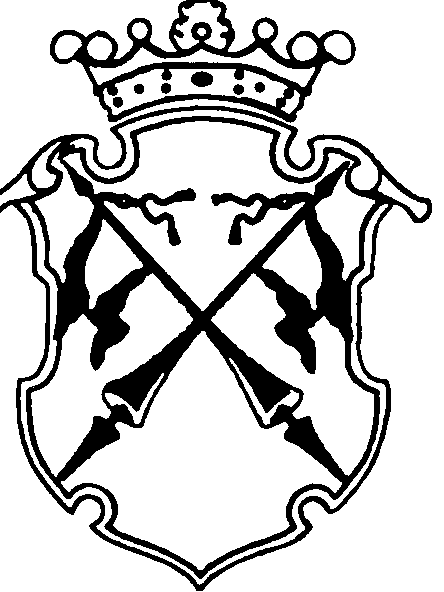 КОНТРОЛЬНО-СЧЕТНЫЙ КОМИТЕТСОРТАВАЛЬСКОГО МУНИЦИПАЛЬНОГО РАЙОНАЗАКЛЮЧЕНИЕна проект Решения Совета Хелюльского городского поселения «О внесении изменений и дополнений в Решение Совета Хелюльского городского поселения №95 от 22.12.2016 года. «О бюджете Хелюльского городского поселения на 2017 год и плановый период 2018-2019 годов»12 мая 2017 года                                                                                      № 23Основание для проведения экспертизы: п.2;7 ч.2 статьи 9 федерального закона от 07.02.2011г. №6-ФЗ «Об общих принципах организации и деятельности контрольно-счетных органов субъектов Российской Федерации и муниципальных образований», ч.2 статьи 157 Бюджетного Кодекса РФ; пп.2;7 п. 1.2 Соглашения о передаче полномочий контрольно-счетного органа Хелюльского городского поселения по осуществлению внешнего муниципального финансового контроля Контрольно-счетному комитету Сортавальского муниципального района от «22» декабря 2016г. Цель экспертизы: оценка финансово-экономических обоснований на предмет обоснованности расходных обязательств бюджета Хелюльского городского поселения в проекте Решения Совета Хелюльского городского поселения «О внесении изменений и дополнений в Решение Совета Хелюльского городского поселения №95 от 22.12.2016г. «О бюджете Хелюльского городского поселения на 2017 год и плановый период 2018 - 2019 годов».Предмет экспертизы: проект Решения Совета Хелюльского городского поселения «О внесении изменений и дополнений в Решение Совета Хелюльского городского поселения №95 от 22.12.2016 года «О бюджете Хелюльского городского поселения на 2017 год и плановый период 2018-2019 годов», документы финансово-экономических обоснований указанного проекта в части, касающейся расходных обязательств бюджета Хелюльского городского поселения.Проект Решения Совета Хелюльского городского поселения «О внесении изменений и дополнений в Решение Совета Хелюльского городского поселения №95 от 22.12.2016 года «О бюджете Хелюльского городского поселения на 2017 год и плановый период 2018-2019 годов» с приложениями №4,5,6,9 (далее - проект Решения), Пояснительной запиской к проекту Решения представлен на экспертизу в Контрольно-счетный комитет Сортавальского муниципального района (далее- Контрольно-счетный комитет) 11 мая 2017 года.Представленным проектом Решения предлагается изменить основные характеристики бюджета муниципального образования, принятые Решением Совета Хелюльского городского поселения №95 от 22.12.2016г. «О бюджете Хелюльского городского поселения на 2017 год и плановый период 2018-2019 годов», к которым  в соответствии со ст. 184.1 БК РФ, относятся общий объем доходов, общий объем расходов и дефицит бюджета.Проектом Решения вносятся следующие изменения в основные характеристики бюджета на 2017 год:-доходы бюджета в целом по сравнению с утвержденным бюджетом увеличиваются на 4930,2 тыс. руб. (ранее внесенными изменениями в решение о бюджете доходная часть бюджета поселения была увеличена на 2131,0 тыс. руб.). Представленным проектом предлагается увеличение доходной части бюджета поселения на 2799,2 тыс. руб.-расходы бюджета в целом по сравнению с утвержденным бюджетом увеличиваются на 4920,2 тыс. руб. (ранее внесенные изменения в решение о бюджете увеличили расходы на 2120,9 тыс. руб.) Представленным проектом предлагается увеличение расходов на 2799,3 тыс. руб.-дефицит бюджета по сравнению с утвержденным бюджетом снижается на 10,0 тыс. руб. и составит 720,0 тыс. руб..  -верхний предел муниципального долга в валюте РФ и по муниципальным гарантиям в валюте РФ- в представленном проекте не предлагается изменять.Основные характеристики бюджета поселения на плановый период 2018 -2019 годов  в представленном проекте также не предлагаются к изменению.ДоходыСогласно  изменениям, вносимыми в бюджет поселения, доходная часть на 2016год увеличится на 4930,2 тыс. руб. (в т.ч. ранее внесенными изменениями – 2131,0 тыс. руб.) по сравнению с  первоначально утвержденным бюджетом и составит 15030,4 тыс.руб. В целом, увеличение доходной части бюджета поселения по отношению к утвержденному бюджету с учетом ранее внесенных изменений произойдет за счет: Табл.1тыс.руб.Согласно пояснительной записки к уточнению бюджета Хелюльского городского поселения на 2016 год увеличение доходов в основном связано  с передачей в бюджет Хелюльского городского поселения межбюджетных трансфертов в виде субсидий на поддержку государственных программ субъектов РФ и муниципальных программ формирования современной городской среды. Из табл.1 видно, что помимо субсидии, выделенной бюджету поселения из бюджета РК на реализацию мероприятий по формированию современной городской среды, запланировано увеличение по безвозмездным доходным источникам в виде прочих безвозмездных поступлений на сумму 768,2 тыс. руб. Однако, в пояснительной записке не дано пояснений и не приложено никаких финансово-экономических обоснований (расчетов, соглашений) по увеличению данного доходного источника.РасходыПроектом Решения предлагается распределить расходы на 2017 год между разделами, подразделами, целевыми статьями и видами расходов.Анализ изменений, внесенных в проект Решения по расходам бюджета поселения на 2017 год по отношению к утвержденному бюджету с учетом ранее внесенных изменений, приведен в табл. 2Табл.2, (тыс. руб.)Бюджетные ассигнования увеличены по сравнению с первоначально утвержденным бюджетом (с учетом ранее внесенных изменений) по разделу 05 «Жилищно-коммунальное хозяйство» подразделу 03 «Благоустройство» на сумму 2799,3 тыс. руб.Согласно пояснительной записки к проекту решения внесение изменений в расходную часть бюджета планируется на осуществление мероприятий по формированию современной городской среды.При анализе приложений №5 и №6 к проекту Решения установлено, что увеличение бюджетных ассигнований планируется распределить по разделам и подразделам, целевым статьям и видам расходов бюджетной классификации РФ на реализацию муниципальной программы «Формирование современной городской среды на территории Хелюльского городского поселения на 2017 год».В приложении №7 к Решению о бюджете Хелюльского городского поселения на 2017год и плановый период 2018-2019г. от 22.12.2016г. №95, распределены бюджетные ассигнования на реализацию муниципальных целевых программ Хелюльского городского поселения. Представленным проектом Решения вносятся изменения в приложения №5 и №6, но не представлено приложение №7 в измененном виде.Кроме того, в нарушение ст.184.2 Бюджетного кодекса к проекту о внесении изменений в бюджет не представлен паспорт данной муниципальной программы (проект паспорта).К пояснительной записке не представлены финансово-экономические обоснования (расчеты) по вновь принимаемым бюджетным обязательствам поселения. Контрольно-счетный комитет повторно обращает внимание на недопустимость нарушения п.3 ст.219 БКРФ, выразившееся в принятии бюджетных обязательств поселения (Соглашение о передачи полномочий КСО поселения по внешнему муниципальному финансовому контролю Контрольно-счетному комитету СМР от 22.12.2016г. с объемом передаваемых межбюджетных трансфертов 251,5 тыс. руб.) сверх утвержденных лимитов бюджетных обязательств (151,0 тыс. руб.). Данный факт подразумевает привлечение к административной ответственности на основании ст.15.15.10 КоАП РФ.Дефицит бюджетаПроектом Решения предлагается уменьшить объем дефицита бюджет Хелюльского городского поселения на 2017 год на 10,0 тыс. руб.. Размер дефицита бюджета поселения на 2017 г. предлагается утвердить в сумме 720,0 тыс. руб. Предлагаемый размер дефицита бюджета не превысит ограничений, установленных ч.3 ст.92.1 Бюджетного кодекса РФ.Анализ текстовых статей проекта Решения При анализе текстовых статей проекта Решения установлены противоречия: В п.2 текстовой части предлагается Приложение 4 «Прогноз поступления доходов в бюджет Хелюльского городского поселения на 2017год и плановый период 2018-2019года» изложить в редакции согласно приложению 1 к настоящему решению. Тогда как, представленный к проекту «Прогноз поступления доходов в бюджет Хелюльского городского поселения на 2017 год и плановый период 2018-2019 года» обозначен, как приложение 4. В п.3 текстовой части предлагается Приложение 5 «Распределение бюджетных ассигнований на 2017 год и плановый период 2018-2019 года по разделам и подразделам, целевым статьям и видам расходов классификации расходов бюджета» изложить в редакции согласно приложению 2 к настоящему решению. Тогда как, представленное к проекту «Распределение бюджетных ассигнований на 2017 год и плановый период 2018-2019 года по разделам и подразделам, целевым статьям и видам расходов классификации расходов бюджета» обозначен, как приложение 5.В п.4 текстовой части предлагается Приложение 6 «Ведомственная структура расходов бюджета Хелюльского городского поселения на 2017 год и плановый период 2018-2019 года по разделам и подразделам, целевым статьям и видам расходов классификации расходов бюджета» изложить в редакции согласно приложению 3 к настоящему решению. Тогда как, представленное к проекту «Ведомственная структура расходов бюджета Хелюльского городского поселения на 2017 год и плановый период 2018-2019 года по разделам и подразделам, целевым статьям и видам расходов классификации расходов бюджета» обозначен, как приложение 6.В п.5 текстовой части предлагается Приложение 7 «Распределение бюджетных ассигнований на реализацию муниципальных целевых программ Хелюльского городского поселения по разделам, подразделам, целевым статьям, группам, подгруппам, элементам видов расходов классификации расходов бюджета Хелюльского городского поселения на 2017 год и плановый период 2018-2019 года» изложить в редакции согласно приложению 4 к настоящему решению. Однако, данного приложения вообще не представлено к проекту Решения.В п.6 текстовой части предлагается Приложение 9 «Источники финансирования дефицита бюджета Хелюльского городского поселения на 2017 год и плановый период 2018-2019 годов» изложить в редакции согласно приложению 5 к настоящему решению. Тогда как, представленные к проекту «Источники финансирования дефицита бюджета Хелюльского городского поселения на 2017 год и плановый период 2018-2019 годов» обозначен, как приложение 9.Применение бюджетной классификацииВ представленных на экспертизу Приложениях 4,5,6,9 к проекту Решения применяются коды в соответствии с Указаниями о порядке применения бюджетной классификации Российской Федерации, утвержденными приказом Минфина России от 01.07.2013 № 65н.ВыводыКорректировка бюджета обусловлена увеличением планируемых поступлений межбюджетных трансфертов в виде субсидий на поддержку государственных программ субъектов РФ и муниципальных программ формирования современной городской среды. Проектом Решения планируется изменение основных характеристик бюджета Хелюльского городского поселения, к которым, в соответствии с п.1 ст. 184.1 БК РФ, относятся общий объем доходов, общий объем расходов бюджета и дефицит бюджета. На 2017 год доходы бюджета поселения увеличатся 2799,2 тыс. руб. (на 22,9%), расходы бюджета увеличатся на 2799,3 тыс. руб. (на 21,6%), дефицит бюджета уменьшится на 10,0 тыс. руб. (на 1,4%). Основные характеристики бюджета поселения на плановый период 2018-2019 годов в представленном проекте не изменяются.Корректировка бюджетных ассигнований предполагает сохранение расходных обязательств по приоритетным направлениям, ранее утвержденным в бюджете поселения. Так в структуре общего объема планируемых расходов бюджета Хелюльского городского поселения наибольший удельный вес будут занимать расходы, направленные на «Общегосударственные вопросы» -25,2% (ранее 31%), на «Физическую культуру и спорт» - 16,9% (ранее 21%), на «Культуру и кинематографию) – 13,9% (ранее 17%), на «Национальную экономику» 13,0 % (ранее 16%), на «Жилищно-коммунальное хозяйство» - 27,5% (ранее 12,0%).По результатам проведенной экспертизы проекта Решения выявлены нарушения:В нарушение ст.184.2 Бюджетного кодекса к проекту о внесении изменений в бюджет не представлен паспорт муниципальной программы (проект паспорта) «Формирование современной городской среды на территории Хелюльского городского поселения на 2017 год».По подразделу 0106 «Обеспечение деятельности финансовых, налоговых и таможенных органов, и органов финансового (финансово-бюджетного) надзора на 2017 год предусмотрено бюджетных ассигнований в сумме 151,0 тыс. руб., сто меньше суммы принятых бюджетных обязательств по Соглашению о передаче полномочий КСО Хелюльского городского поселения Контрольно-счетному комитету СМР от 22.12.2016г. (251,5 тыс. руб.).При анализе текстовых частей проекта Решения установлены разочтения в п.2,3,4,5,6 и представленных приложений к проекту Решения. Приложение №7 в новой редакции вообще не представлено.ПредложенияСовету Хелюльского городского поселения рекомендовать принять изменения и дополнения в Решение Совета Хелюльского городского поселения от 22.12.2016г. № 95 «О бюджете Хелюльского городского поселения на 2017 год и плановый период 2018-2019 года» с учетом необходимости устранения разночтений п.2,3,4,5,6 текстовой части проекта Решения и приложений к проекту Решения, а также внесения изменений в части дополнения Приложения №7 распределением бюджетных ассигнований на реализацию муниципальной программы «Формирование современной городской среды на территории Хелюльского городского поселения на 2017 год».Рекомендовать Администрации Хелюльского поселения представить в Контрольно-счетный комитет СМР  для проведения финансово-экономической экспертизы проект муниципального акта, утверждающего муниципальную программу «Формирование современной городской среды на территории Хелюльского городского поселения на 2017 год» с приложением паспорта данной программы. Председательконтрольно-счетного комитета                                       Н.А. АстафьеванаименованиеСумма изменений 2017 годСумма изменений 2017 годотклонениенаименованиеПроект Решения Ранее внесенные измененияотклонение1.Налог на доходы физических лиц1630,11630,102.Единый сельскохозяйственный налог0003.Налоги на  имущество2403,02403,003.1Налог на имущество физ.лиц, взимаемый по ставкам, применяемым к объектам налогообложения, расположенным в границах городских поселений 279,0279,003.2Земельный налог2124,02124,004.Акцизы по подакцизным товарам (продукции), производимым на территории Российской Федерации670,8670,805.Доходы, получаемые в виде арендной платы за земельные участки, государственная собственность на которые не разграничена и которые расположены в границах городских поселений, а также средства от продажи права на заключение договоров аренды указанных земельных участков1431,31431,306.Прочие поступления от использования имущества, находящегося в собственности городских поселений ( за исключением имущества муниципальных бюджетных и автономных учреждений, а также имущества муниципальных унитарных предприятий, в том числе казённых) 1197,51197,507.Денежные взыскания (штрафы), установленные законами субъектов Российской Федерации за несоблюдение муниципальных правовых актов, зачисляемые в бюджеты поселений3,03,008.Доходы от продажи земельных участков, государственная собственность на которые не разграничена и которые расположены в границах городских поселений10,010,009.Прочие неналоговые доходы бюджетов городских поселений00010.Доходы от реализации иного имущества, находящегося в собственности городских поселений (за исключением имущества муниципальных бюджетных и автономных учреждений, а также имущества муниципальных унитарных предприятий, в том числе казенных), в части реализации основных средств по указанному имуществу000IIМежбюджетные трансферты , всего7684,74885,5+2799,21.Дотации бюджетам городских поселений на выравнивание уровня бюджетной обеспеченности2575,62575,602.Прочие субсидии бюджетам городских поселений1907,91907,903.Субвенция бюджетам городских поселений на выполнение передаваемых полномочий субъектов РФ2,02,004.Субвенции бюджетам городских поселений на осуществление первичного воинского учета на территориях, где отсутствуют военные комиссариаты187,0187,005.Субсидии бюджетам городских поселений на поддержку государственных программ субъектов РФ и муниципальных программ формирования современной городской среды2031,00+2031,06. Прочие безвозмездные поступления в бюджеты городских поселений- 981,2213,0+768,2 Всего :15030,412231,2+2799,2Раздел ПодразделНаименование2017 год2017 год2017 годРаздел ПодразделНаименованиеУтвержденный бюджет с учетом ранее внесенных измененийПроект РешенияИзменения(+;-)01Общегосударственные вопросы3972,03972,0002Национальная оборона187,0187,0003Национальная безопасность и правоохранительная деятельность80,080,0004Национальная экономика2057,92057,9005Жилищно-коммунальное хозяйство1526,04325,3+2799,30503Благоустройство1226,04025,3+2799,308Культура, кинематография2185,02185,0010Социальная политика75,275,2011Физическая культура и спорт2658,02658,0013Обслуживание государственного и муниципального долга210,0210,00Всего расходов:12951,115750,4+2799,3